Cấu trúc đề thi:Câu 1. Giải hệ phương trìnhCâu 2. Giải phương trìnhCâu 3. Tìm cặp số thỏa mãn đẳng thứcCâu 4. Tìm giá trị nhỏ nhất của biểu thức.Câu 5. Hình học - Đường tròn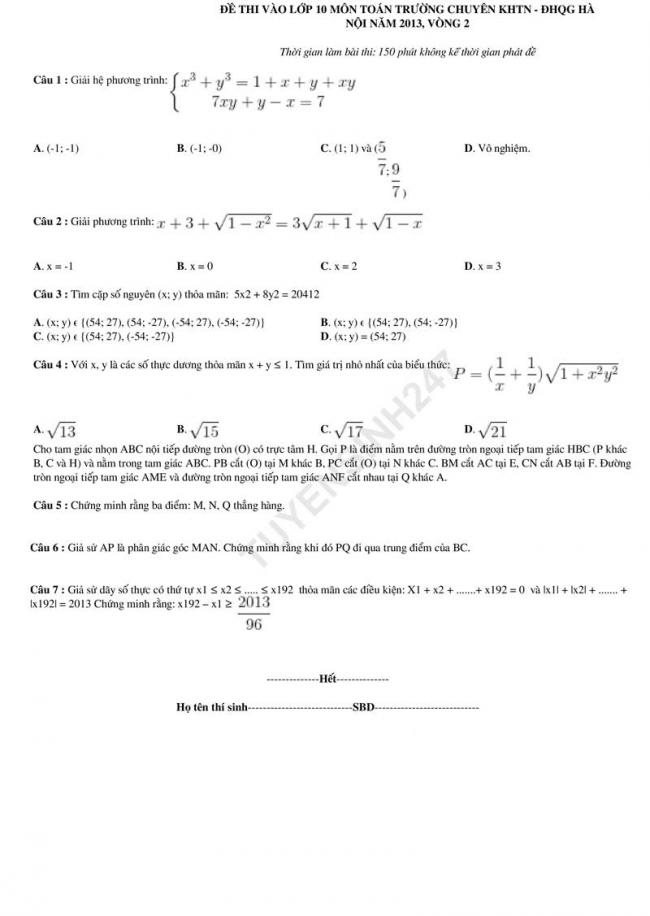 